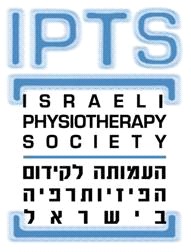 קול קורא להגשת תקצירים הכנס הארצי ה- 17 של הפיזיותרפיה בישראלהנכם מוזמנים להגיש תקצירים של עבודות מחקר ותיאורי מקרה בכל תחומי הפיזיותרפיה.תאריך אחרון להגשת התקצירים: יום רביעי 1/2/2017תקצירים שיתקבלו יוצגו כהרצאות של 20 דקות, סדנאות של 40 דקות וכרזות (פוסטרים) בתערוכה ביום הכינוס. מבין הכרזות תבחר עבודה מצטיינת. מבנה התקציר: בהתאם להנחיות המצורפות ובאתרי העמותה והגשת התקצירים.את התקצירים ניתן להגיש רק למייל המיועד לנושא abstract@ipts.org.ilתקצירים שיוגשו למקומות אחרים - לא יתקבלויש לשלוח את התקצירים במסמך WORD, ע"פ ההנחיות המצורפות.                      בנושא המייל - יש לרשום את שם המחבר הראשון וסוג התקציר למשל: ישראל ישראלי - הרצאה לאחר שליחת המייל יש לוודא קבלת הודעה חוזרת המאשרת קבלת המייל סקירת התקציריםהוועדה המדעית של הכנס הארצי קוראת לפיזיותרפיסטים לקחת חלק בתהליך סקירתהתקצירים שישלחו לכנס. כל תקציר ישלח לשני סוקרים ובמקרים בהם תהיה אי הסכמה ביניהם הוא ישלח להערכת סוקר שלישי. כדי לבצע את תהליך הסקירה ברמה אקדמית גבוהה אנו קוראים לפיזיותרפיסטים להגיש את מועמדותם לקחת חלק בתהליך חשוב זה. פיזיותרפיסטים שמוכנים לקחת חלק בתהליך הסקירה מוזמנים למלא את הפרטים בטופס המצורף. 												הנחיות להגשת תקציר להרצאה, או פוסטר טופס נלווה להגשת תקציר להרצאה יש למלא ולשלוח טופס זה עם התקציר לכתובת: abstract@ipts.org.il עד לתאריך 01.02.2017  פרטי מגיש התקציר:כותרת התקציר: ______________________________________________________ _________________________________________________________________פרטי הכותבים הנוספים (לפי הפירוט: שם, תפקיד, מקום עבודה וכתובת דואר אלקטרוני)___________________________________________________________________________________________________________________________________________________________________________________________________עדיפות בהגשת העבודה: [  ]הרצאה                         [  ]פוסטרציוד טכני: [  ]מחשב + ברקו למחשב,    [  ]וידיאו,     [  ]מקרן שקפיםיש למחוק את המיותרמעוניין לקחת חלק בסקירת התקצירים - מצ"ב טופס למילוי פרטי סוקראיני מעוניין לקחת חלק בסקירהלתשומת לבכם - הוועדה המדעית שומרת לעצמה את הזכות לדחות תקציר.טופס סוקר/תאני מעוניין לקחת חלק בסקירת התקציריםשם ומשפחה:__________________________תואר אקדמי:___________________________תחום התמחות: _________________________ניסיון קודם בסקירת מאמרים (כן/לא)מייל:___________________________________טלפונים:________________________________מקום עבודה:_____________________________סוג התקצירראשי פרקיםתקציר מחקרכותרת, מחברים, מטרות ורציונל לביצוע המחקר, אוכלוסיה, שיטות, כולל כלי מחקר והליך המחקר, עיבוד נתונים, תוצאות, מסקנות, יישומים קליניים בפיזיותרפיה והמלצות למחקרי המשך. בנוסף יש לציין:מילות מפתח, מקורות מימון ודברי תודה (אם יש), אישור וועדת אתיקה, תמצית ביוגרפיה של מציג העבודהתקציר קליני/תיאורטיכותרת (כוללת הגדרה ברורה של הנושא המוצג), מחברים, הקדמה (כוללת רקע תיאורטי), מטרות, תוצאות (גוף העבודה), סיכום ומסקנות, השלכות לעשייה הקלינית בפיזיותרפיה.בנוסף יש לציין:מילות מפתח, דברי תודה (אם יש), תמצית ביוגרפית של מציג העבודהעריכה (מיועד לכל סוגי התקצירים)שוליים - יש להשאיר 2.5 ס"מ מכל צדכותרת - אותיות 12 נקודות מודגש וממורכזמיקום השורה הראשונה - 2.5 ס"מ מראש הדףגודל אות טקסט - 12 נקודות גופן - David (בעברית) פרטי מגיש העבודה - שמות פרטיים ושמות משפחה: ממורכז. שם המרצה בכנס מודגש בקו תחתון. יש להשאיר רווח של שתי שורות מהשורה התחתונה של הכותרת.המוסד וכתובתו - באותיות נטויות ממורכזכתובת דוא"ל של המגישהתקציר - יש להתחיל את הדפסת התקציר לאחר שתי שורות רווח משם המוסדרווח - שורה וחצי יישור טקסט לשני הצדדים שפה - עברית אורך - עד 300 מילים שם משפחה: ________________שם פרטי: __________________תואר: [  ]פרופ'  [  ]דר'  [  ]מר   [  ]גב'   [  ]אחר ________תואר: [  ]פרופ'  [  ]דר'  [  ]מר   [  ]גב'   [  ]אחר ________מקום עבודה: ________________תפקיד/תחום:________________כתובת למשלוח דואר: [  ]בית,  [  ]עבודהרחוב: _____________________מספר: ____________________עיר/ישוב: ____________________מיקוד: ____________________טל. בעבודה: _________________טל. בבית / טל. נייד: ___________כתובת דואר אלקטרוני : _______________________________________כתובת דואר אלקטרוני : _______________________________________